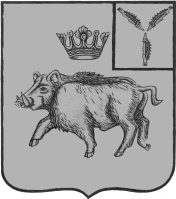 СОВЕТБОЛЬШЕОЗЕРСКОГО МУНИЦИПАЛЬНОГО ОБРАЗОВАНИЯБАЛТАЙСКОГО МУНИЦИПАЛЬНОГО РАЙОНАСАРАТОВСКОЙ ОБЛАСТИпятое заседание Советачетвертого созываРЕШЕНИЕот 16.01.2019  № 46	с.Б-ОзеркиОб утверждении Положения о самообложении  граждан Большеозерского муниципального образования Балтайского муниципального района Саратовской областиВ целях приведения нормативно-правовых актов Большеозерского муниципального образования в соответствие с действующим законодательством, руководствуясь статьей 21 Устава Большеозерского муниципального образования, Совет Большеозерского муниципального образования РЕШИЛ:1.Утвердить Положение о самообложении  граждан Большеозерскогомуниципального образования Балтайского муниципального района Саратовской области, согласно приложению.2.Признать утратившим силу решение Совета депутатов Большеозерского муниципального образования Балтайского муниципального района Саратовской области от 19.11.2018 № 16 «Об утверждении Положения о порядке самообложения граждан в Большеозерском муниципальном образовании Балтайского муниципального района Саратовской области».3. Настоящее решение вступает в силу со дня его обнародования.4. Контроль за исполнением настоящего решения возложить на постоянную комиссию Совета Большеозерского муниципального образования по вопросам местного самоуправления.Глава Большеозерскогомуниципального образования                                                С.А.СибиревПоложение о самообложении  граждан Большеозерскогомуниципального образования Балтайского муниципального района Саратовской областиПоложение о самообложении граждан Большеозерского муниципального образования Балтайского муниципального района Саратовской области (далее — Положение) разработано в соответствии со статьей 56 Федерального закона от 06.10.2003 № 131-ФЗ «Об общих принципах организации местного самоуправления в Российской Федерации» и регулирует порядок введения и использования средств самообложения граждан для решения непосредственно населением конкретных вопросов местного значения на территории Большеозерского муниципального образования Балтайского муниципального района Саратовской области (далее – муниципальное образование).I. Общие положения1.1. Средства самообложения граждан – это разовые платежи, которые уплачивают граждане из собственных средств для решения конкретных вопросов местного значения возникающих на территории муниципального образования.1.2. Самообложение граждан вводится на территории муниципального образования по решению, принятому на местном референдуме (сходе граждан).1.3. Введение, сбор и использование разовых платежей осуществляется в соответствии с Конституцией Российской Федерации, Федеральным законом от 06.10.2003 № 131-ФЗ «Об общих принципах организации местного самоуправления в Российской Федерации», Федеральным законом от 12.06.2002 N 67-ФЗ «Об основных гарантиях избирательных прав и права на участие в референдуме граждан Российской Федерации», Бюджетным кодексом Российской Федерации и другими федеральными законами, настоящим Положением и другими муниципальными правовыми актами, принимаемыми во исполнение вышеуказанных законов и правовых актов.1.4. Введение, сбор и использование разовых платежей осуществляется в соответствии с принципами законности, социальной справедливости, экономической обоснованности разовых платежей, обязательности разовых платежей, целевого использования средств самообложения.II. Порядок введения разовых платежей2.1. Вопросы ведения разовых платежей граждан решаются на местном референдуме (сходе граждан).2.2. Под средствами самообложения граждан понимаются разовые платежи граждан, осуществляемые для решения конкретных вопросов местного значения.2.3. Размер платежей в порядке самообложения граждан устанавливается в абсолютной величине равным для всех жителей муниципального образования  (населенного пункта, входящего в состав муниципального образования), за исключением отдельных категорий граждан, численность которых не может превышать 30 процентов от общего числа жителей муниципального образования   (населенного пункта, входящего в состав муниципального образования) и для которых размер платежей может быть уменьшен.2.4. Вопросы введения и использования, указанных в пункте 2.2. и 2.3. раздела II настоящего Положения разовых платежей граждан решаются на местном референдуме, а в случаях, предусмотренных пунктами 4 и 4.1 части 1 статьи 25.1 Федерального закона от 06.10.2003 № 131-ФЗ «Об общих принципах организации местного самоуправления в Российской Федерации», на сходе граждан.2.5. Инициатива проведения местного референдума (схода граждан) по введению разовых платежей может быть выдвинута:— Советом Большеозерского муниципального образования   и администрацией  Большеозерского муниципального образования, выдвинутой ими совместно;— гражданами Российской Федерации, проживающими на территории муниципального образования   и имеющими право участвовать в местном референдуме (сходе граждан);— избирательными объединениями, иными общественными объединениями, Уставы которых предусматривают участие в выборах и (или) референдумах и которые зарегистрированы в порядке и сроки, установленные федеральным законом.2.6. Вопрос, предлагаемый к вынесению на местный референдум (сход граждан), должен содержать указание на:— конкретный вопрос (конкретные вопросы) местного значения  муниципального образования, для решения которых предполагается введение разовых платежей;— размер разовых платежей в абсолютной величине, равный для всех жителей  муниципального образования;— отдельные категории граждан, численность которых не должна превышать 30 процентов от общего числа жителей муниципального образования, для которых размер разовых платежей предполагается уменьшить;— размер уменьшенных разовых платежей в абсолютной величине для отдельных категорий граждан;— срок уплаты разовых платежей.2.7. При рассмотрении вопроса, предлагаемого к вынесению на местный референдум (сход граждан) по введению разовых платежей, администрация Большеозерского муниципального образования, не позднее чем за три дня до проведения заседания Совета  Большеозерского муниципального образования  по вопросу назначения местного референдума (схода граждан), предоставляет заключение (обоснование) по вопросу введения разовых платежей.2.8. Заключение по вопросу введения разовых платежей должно содержать:— обоснование необходимости введения разовых платежей;— смету расходов, необходимых для решения конкретного вопроса местного значения;— смету расходов, необходимых для организации и проведения местного референдума;— сведения об общем числе граждан – жителей муниципального образования, которые могут быть плательщиками разовых платежей;— смету расходов на организацию сбора разовых платежей;— расчет числа жителей, относящихся к категориям граждан, для которых размер разовых платежей предполагается уменьшить;— сумму, которую предполагается собрать в порядке самообложения.2.9. Если в заключении установлено, что сумма, которую предполагается собрать в порядке самообложения, превышает необходимую сумму для организации и проведения местного референдума и для организации сбора разовых платежей, либо составляет менее чем 2/3 необходимой суммы, Совет Большеозерского муниципального образования   информирует об этом инициативную группу по проведению местного референдума. Инициативная группа вправе принять решение об отзыве своего ходатайства о проведении местного референдума (схода граждан) по введению разовых платежей.2.10. Референдум (сход граждан) о введении самообложения граждан назначается и проводится в соответствии с действующим законодательством.2.11. Референдум признается состоявшимся, если в нем приняло участие более половины участников референдума, внесенных в списки участников референдума на территории муниципального образования.Решение о проведении самообложения принимается большинством голосов граждан, пришедших на референдум.2.12. Сход граждан правомочен при участии в нем более половины обладающих избирательным правом жителей населенного пункта. Решение такого схода граждан считается принятым, если за него проголосовало более половины участников схода граждан.2.13. Принятое на местном референдуме (сходе граждан) решение о введении самообложения граждан регистрируется в порядке, установленном для регистрации решений Совета Большеозерского муниципального образования, и подлежит официальному опубликованию и размещению на официальном сайте администрации Балтайского муниципального района (по заключенному с нею Соглашению).2.14. Решение референдума (схода граждан) о самообложения вступает в силу по истечении 10 дней после его принятия и является обязательным для всех граждан, проживающих на территории муниципального образования.III. Порядок сбора разовых платежей3.1. Решение о введении разовых платежей, принятое на местном референдуме (сходе граждан), подлежит обязательному исполнению на всей территории муниципального образования и не нуждается в утверждении какими-либо органами государственной власти, их должностными лицами или органами местного самоуправления.3.2. Принятое на местном референдуме решение подлежит обязательному исполнению на территории муниципального образования и не нуждается в утверждении какими-либо органами исполнительной власти, их должностными лицами или органами местного самоуправления.3.3. Доходы и расходы, связанные с введением и использованием разовых платежей, отражаются в бюджете Большеозерского муниципального образования на текущий финансовый год (плановый период), если иное не предусмотрено решением, принятым на референдуме (сходе граждан). Решением о бюджете Большеозерского муниципального образования может быть предусмотрено создание целевого бюджетного фонда для аккумулирования и использования разовых платежей.3.4. Порядок уплаты разовых платежей определяется постановлением администрации Большеозерского муниципального образования, принятым во исполнение решения референдума (схода граждан) и в соответствии с настоящим Положением, и подлежит официальному опубликованию.3.5. Уплата платежей по самообложению производится всеми гражданами, достигшими 18-летнего возраста, местожительство которых расположено в границах муниципального образования независимо от их участия в референдуме (сходе граждан) и отношения, выраженного ими при голосовании.3.6. Платежи по самообложению, не внесенные в установленный срок, взыскиваются администрацией Большеозерского муниципального образования в порядке, установленном федеральным законодательством для взыскания невнесенных в срок налоговых и неналоговых платежей.IV.Порядок использования разовых платежей4.1. Собираемые средства самообложения, поступающие в бюджет Большеозерского муниципального образования, направляются на цели, предусмотренные решением о введении разовых платежей в соответствии с решением Совета Большеозерского муниципального образования  о бюджете Большеозерского муниципального образования на соответствующий финансовый год (плановый период).4.2. Денежные средства, собранные в порядке самообложения и поступившие в бюджет Большеозерского муниципального образования, расходуются администрацией Большеозерского муниципального образования на решение конкретных вопросов (конкретного вопроса) местного значения, предусмотренные решением, принятым на местном референдуме (сходе).4.3. Глава Большеозерского муниципального образования  может установить перечень мероприятий, обеспечивающих решение конкретных вопросов (конкретного вопроса), на которые могут расходоваться средства самообложения, в соответствии с решением о введении разовых платежей, принятом на местном референдуме (сходе граждан).Администрация Большеозерского муниципального образования обеспечивает исполнение мероприятий, утвержденных главой Большеозерского муниципального образования, за счет средств самообложения и отчитывается о расходовании этих средств перед населением муниципального образования.4.5. Средства самообложения, не использованные в текущем году, остаются на счете бюджета Большеозерского муниципального образования и могут быть использованы в следующем году на те же цели.В случае невозможности использования средств самообложения на решение конкретных вопросов местного значения неиспользованные денежные средства могут быть по решению Совета  Большеозерского муниципального образования возвращены жителям муниципального образования, пропорционально внесенным разовым платежам.Приложение к решениюСовета Большеозерского муниципального образования от  16.01.2019 № 46